HƯỚNG DẪN CẬP NHẬT THÔNG TIN NGHIÊN CỨU KHOA HỌCBước 1: Truy cập vào địa chỉ website: http://demo3.agu.edu.vn/qldlkhBước 2: Đăng nhập vào chương trình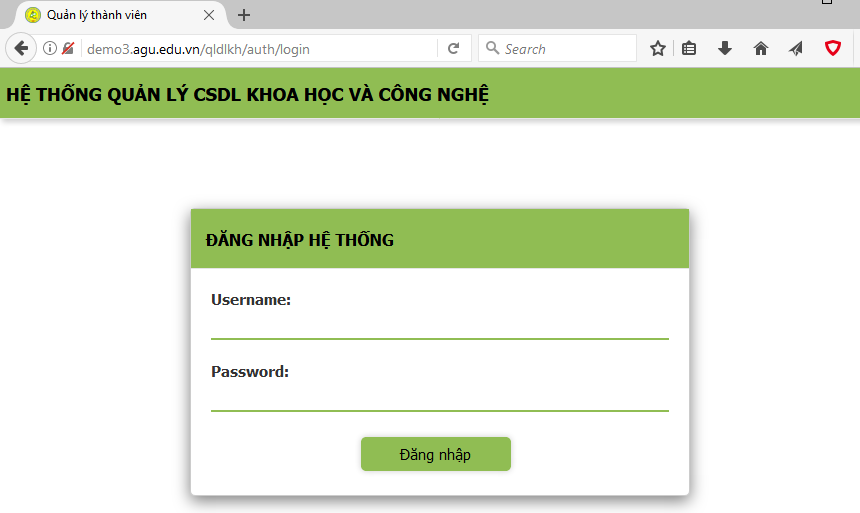 Username: <<tên tài khoản email AGU>>Password: <<tên tài khoản email AGU>>Ví dụ: Username: nva@agu.edu.vn, Password: nvan@agu.edu.vn	Lưu ý: Sau khi đăng nhập hệ thống, người dùng có thể thay đổi password để bảo mật thông tin cá nhân. Để thay đổi password người dùng chọn menu Tác giả -> Đổi mật khẩu.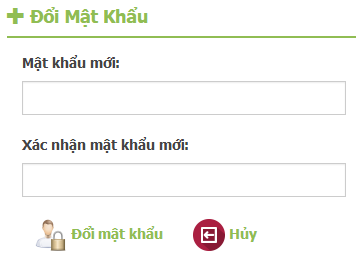 Giao diện sau khi đăng nhập hệ thống thành công như sau: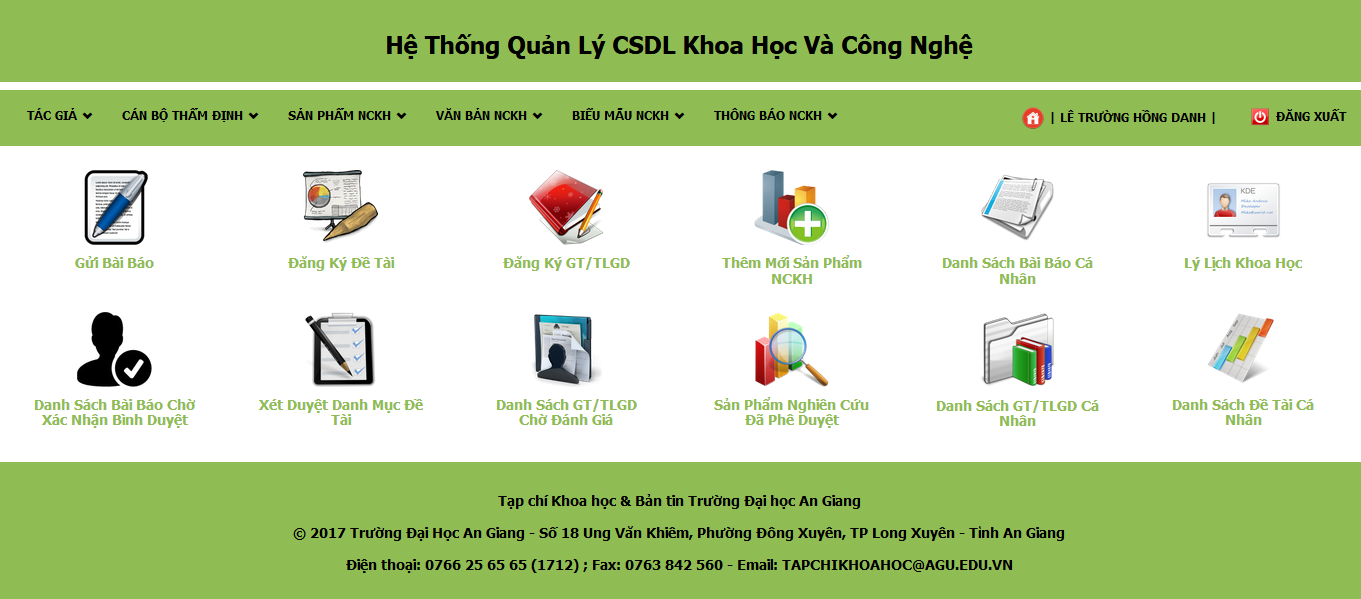 Bước 3: Chọn biểu tượng Thêm mới sản phẩm NCKH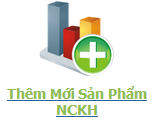 	Hoặc chọn menu Sản phẩm NCKH -> Thêm mới sản phẩm NCKH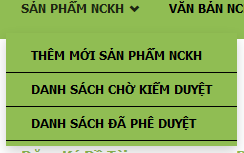 Bước 4: Nhập đầy đủ thông tin sản phẩm nghiên cứu khoa học với giao diện sau.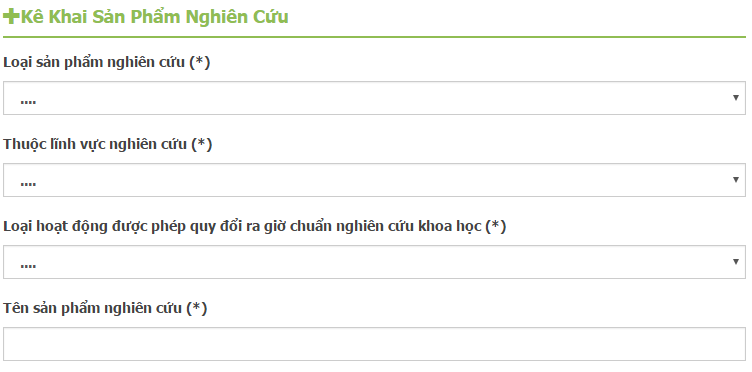 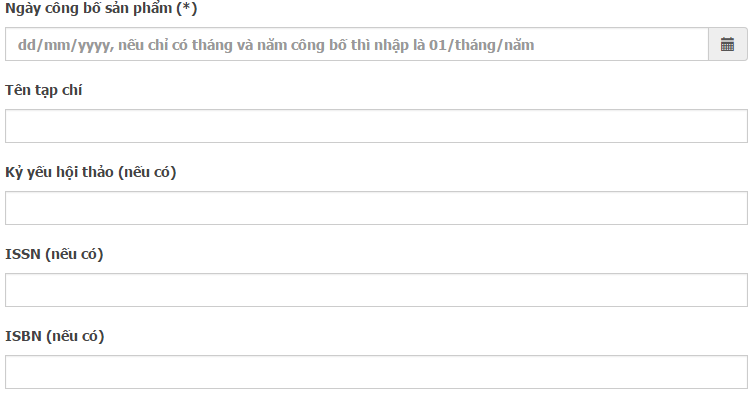 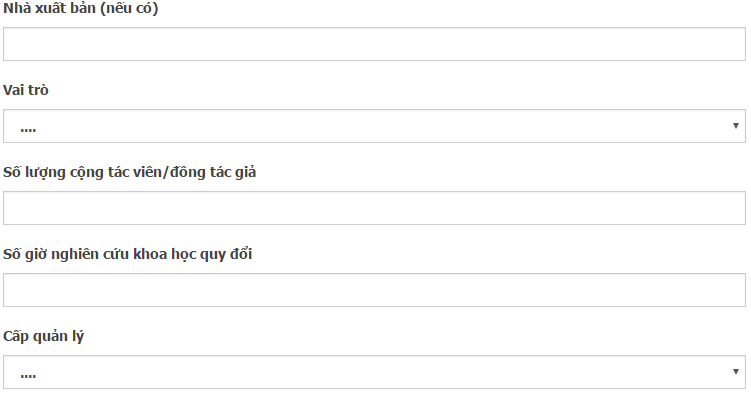 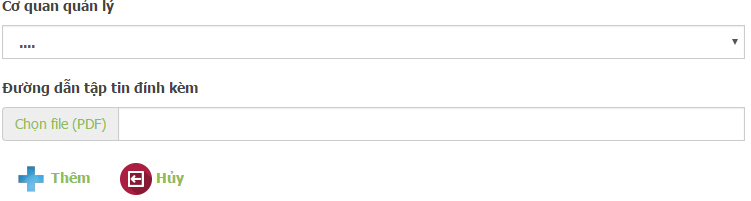 Đối với bài báo khoa học, báo cáo hội nghị/hội thảo: Bìa tạp chí có thể hiện chỉ số ISSN, bìa kỷ yếu hội thảo/hội nghị, mục lục và toàn văn Bài đăng của tác giả.Đối với sách và giáo trình: Bìa quyển giáo trình/sách có thể hiện chỉ số ISBN và mục lục.Đối với bài viết/chương trong cuốn giáo trình/sách: Bìa quyển giáo trình/sách, Mục lục và toàn văn Bài viết.Đối với đề tài NCKH: Quyết định nghiệm thu đề tài và Hợp đồng NCKH.* Lưu ý hướng dẫn phần nhập minh chứng cho phần kê khai. Quý thầy cô làm theo các bước sau (người dùng chỉ chọn tập tin có phần mở rộng .pdf)Bước 1: click vào chọn file PDF: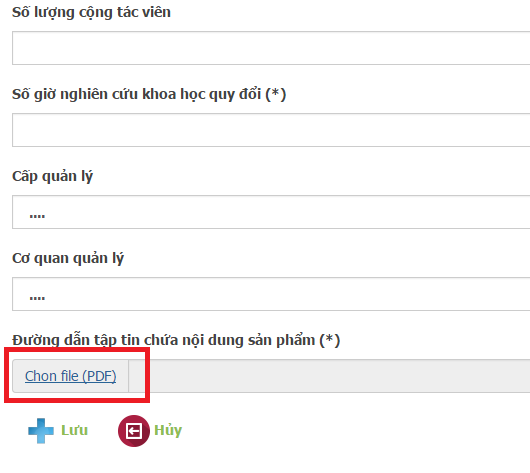 Bước 2: Upload file minh chứng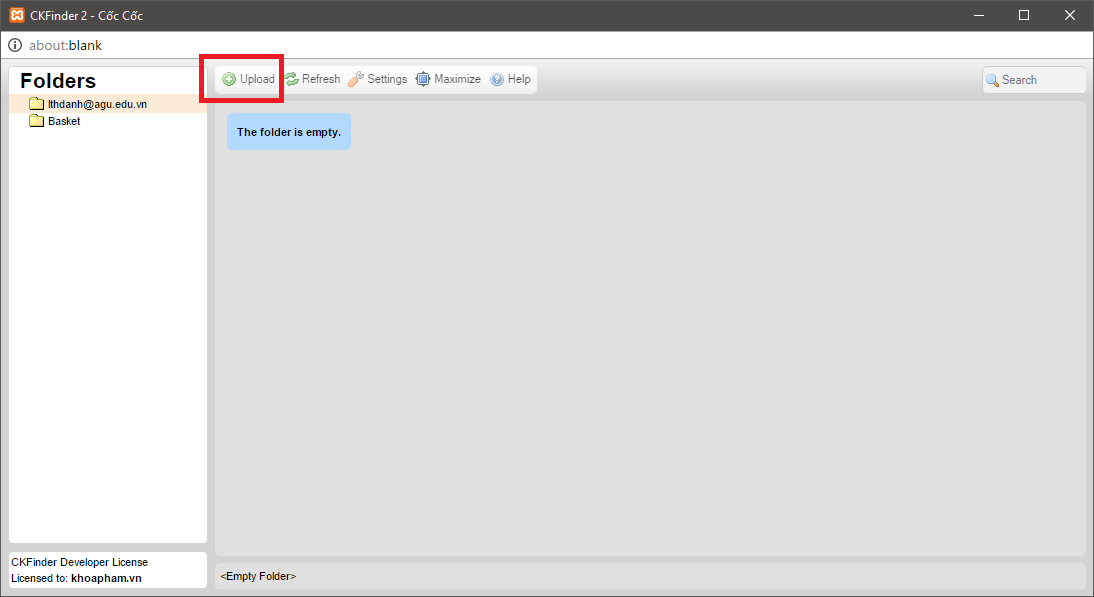 Bước 3: Chọn file minh chứng bằng cách double click vào file (vì đây là không gian quản lý file của từng cá nhân -> sẽ có nhiều file, nên cần chọn file cần kê khai).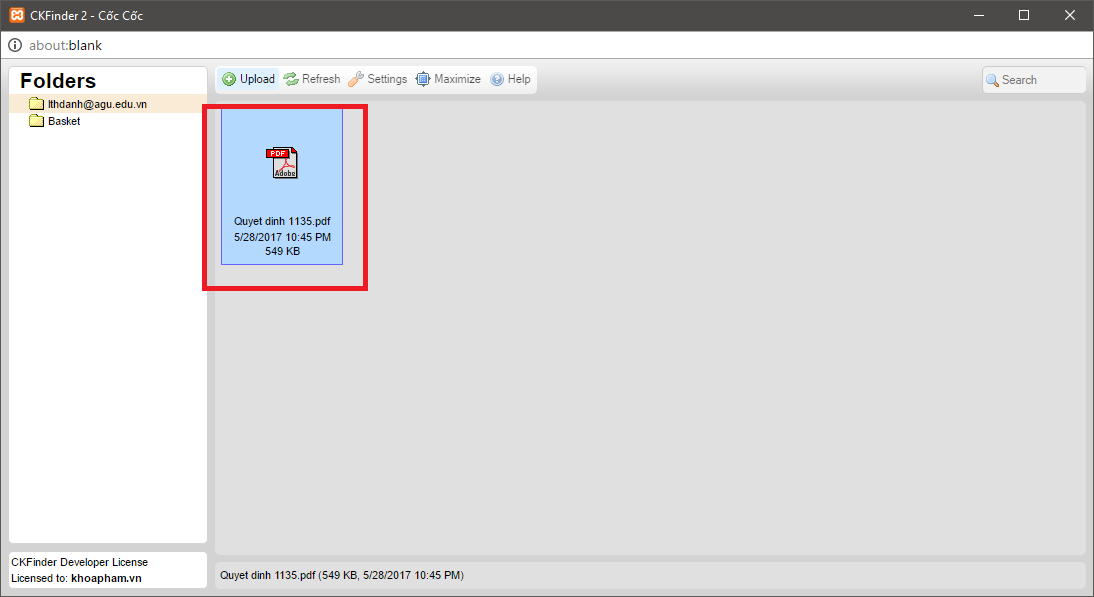 Bước 4: Kiểm tra đã có đường dẫn ở trường chọn file upload hay chưa, nếu có là đã hoàn thành bước kê khai file minh chứng.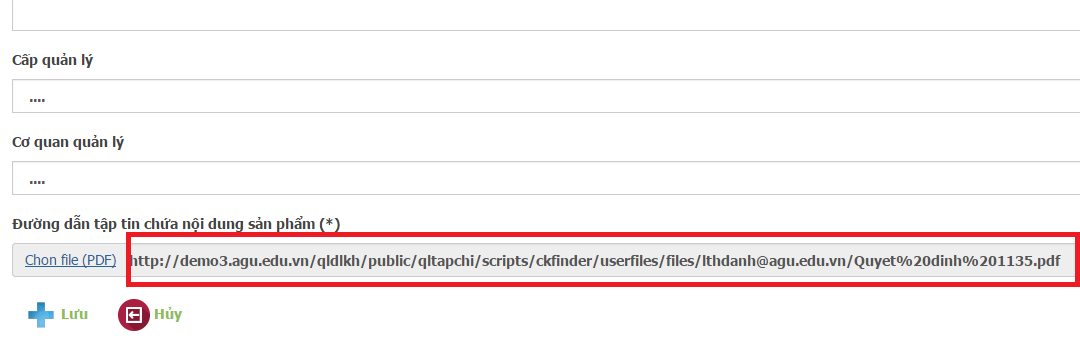 - Yêu cầu upload đối với các sản phẩm nghiên cứu khoa học	+ Đối với bài báo: Yêu cầu tải nội dung toàn văn bài báo	+ Đối với sách, giáo trình: Trang bìa và mục lục của quyển sách, giáo trình	+ Đối với đề tài, dự án nghiên cứu khoa học: Quyết định nghiệm thu đề tài, dự án	+ …- Sau khi đã điền đầy đủ các thông tin của sản phẩm NCKH, người dùng click vào nút Thêm , ngược lại để hủy phiên giao dịch người dùng click vào nút Hủy 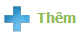 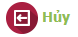 - Người dùng có thể chỉnh sửa nội dung sản phẩm sau khi đã hoàn tất quá trình điền thông tin. Người dùng chọn menu Sản phẩm NCKH -> Danh sách chờ kiểm duyệt. Khi đó, màn hình sau đây sẽ xuất hiện. Để thực hiện chỉnh sửa người dùng chọn nút  tại cột Sửa.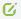 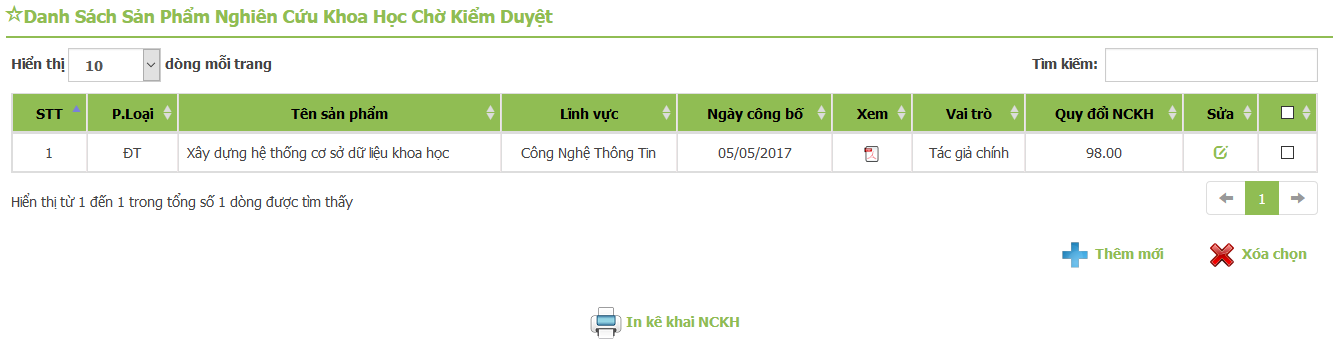 Bước 4: In bảng kê khai hoạt động khoa học công nghệ- Người dùng click chọn nút , khi đó màn hình sau đây xuất hiện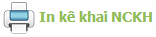 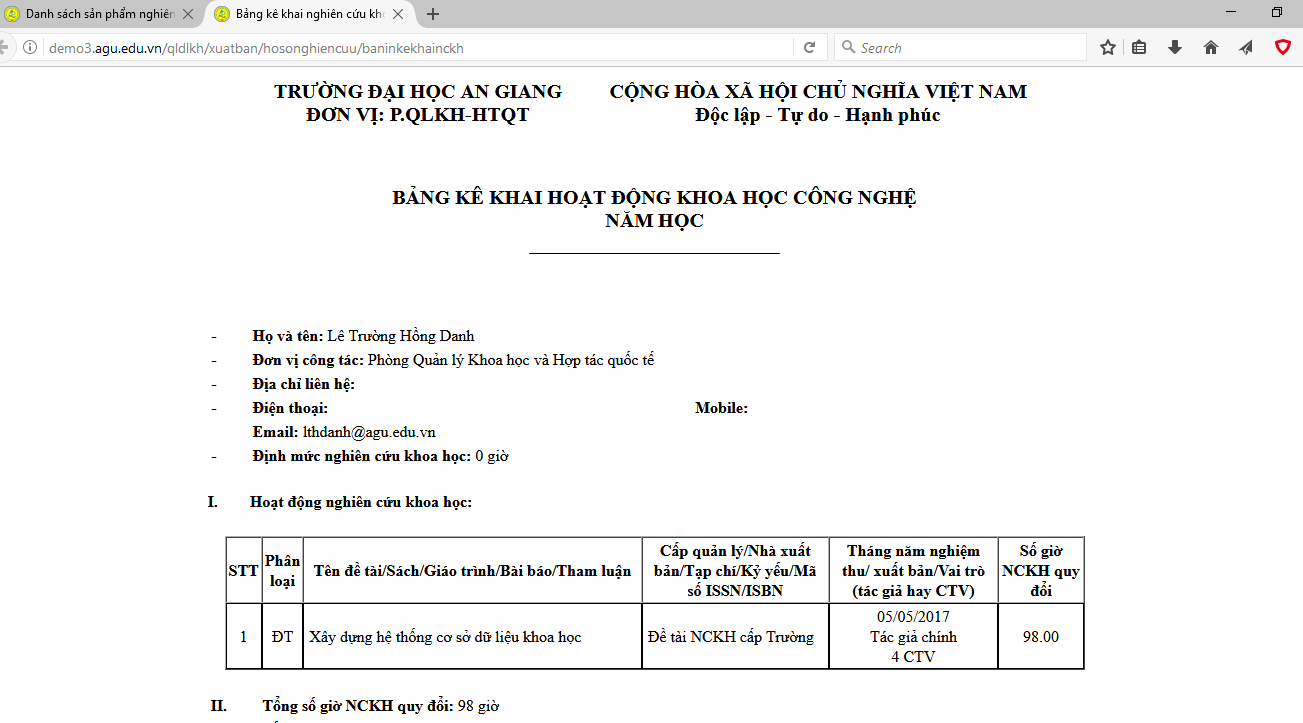 Tại giao diện này, người dùng có thể dùng chức năng print của trình duyệt web để in bảng kê khai.